Economic Development Updates 2021New Businesses Opening/RelocatingMemorial Healthcare of Owosso 3544 Meridian Crossing (Ribbon cutting 7/27)Williams Audi Volkswagen Jolly Road Lil Emil’s (Meridian Mall food court) Ribbon Cutting 7/7/2021Square One BreakfastUnder ConstructionHaslett Marathon-1619 Haslett Road-new building construction/approved Brownfield PlanFedewa Homes-1730 Chief Okemos-residential projectRed Cedar Manor-Commercial/Residential Development  Sierra Ridge final plat extension approved Silverstone Estates—residential development Powell Road with Special Assessment District for the road final platting approved Copper Creek –First homes CofOWilliams Volkswagen of Okemos High Caliber Karting expansion at Meridian Mall Joe's on Jolly 2360 Jolly Road (restaurant and fitness training center) Approved/Not CommencedWoda Cooper submitted site plan approved Newton Park Apartments Multifamily mixed use Haslett Road (SE corner Okemos/Haslett)-approval for SUP extended for another year – proposed amendment partial approvalPine Village 1673 Haslett Road Commercial /Residential development approved Meridian Township Brownfield Plan – proposed amendment to rearrange first floor Village of Okemos 4661 Okemos Road Commercial/Residential development Approved EGLE Brownfield, Meridian Redevelopment Fund- Second amendment public hearing with Community Development Director. Buddy's Pizza--2010 Grand River building demolished week of  7/12Closings/PostponementsLil Emil’s Ribbon Cutting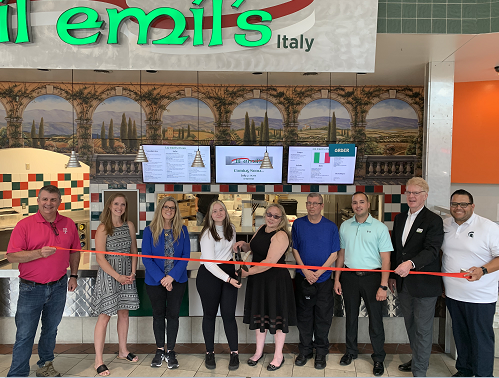 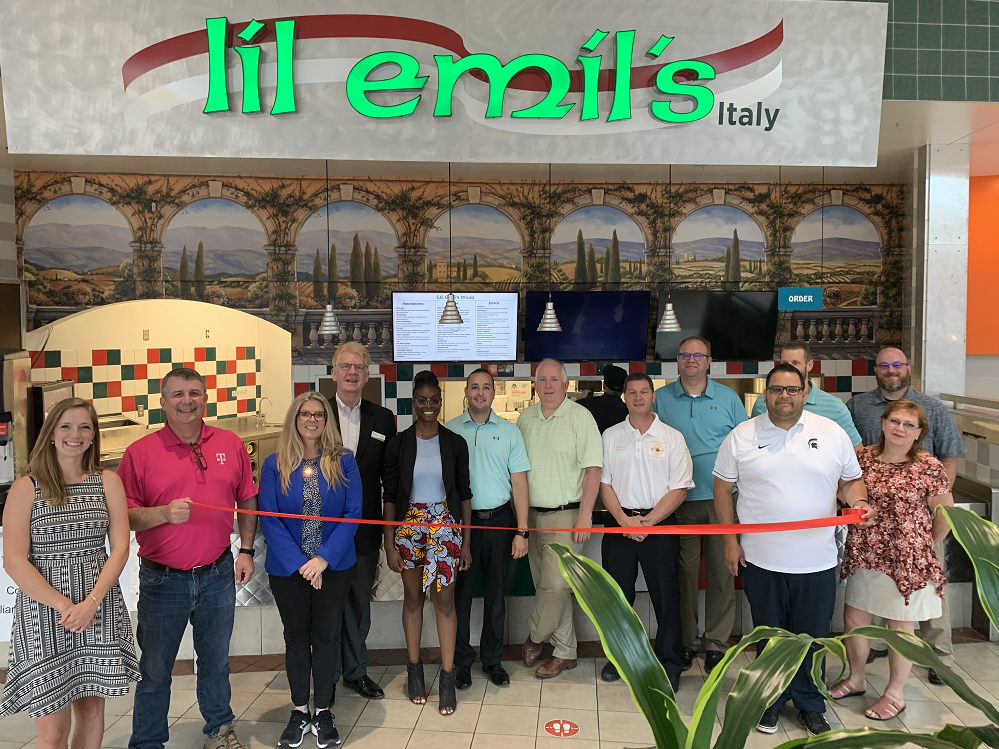 Marketplace on the Green Music Wednesdays“Taylor Taylor” 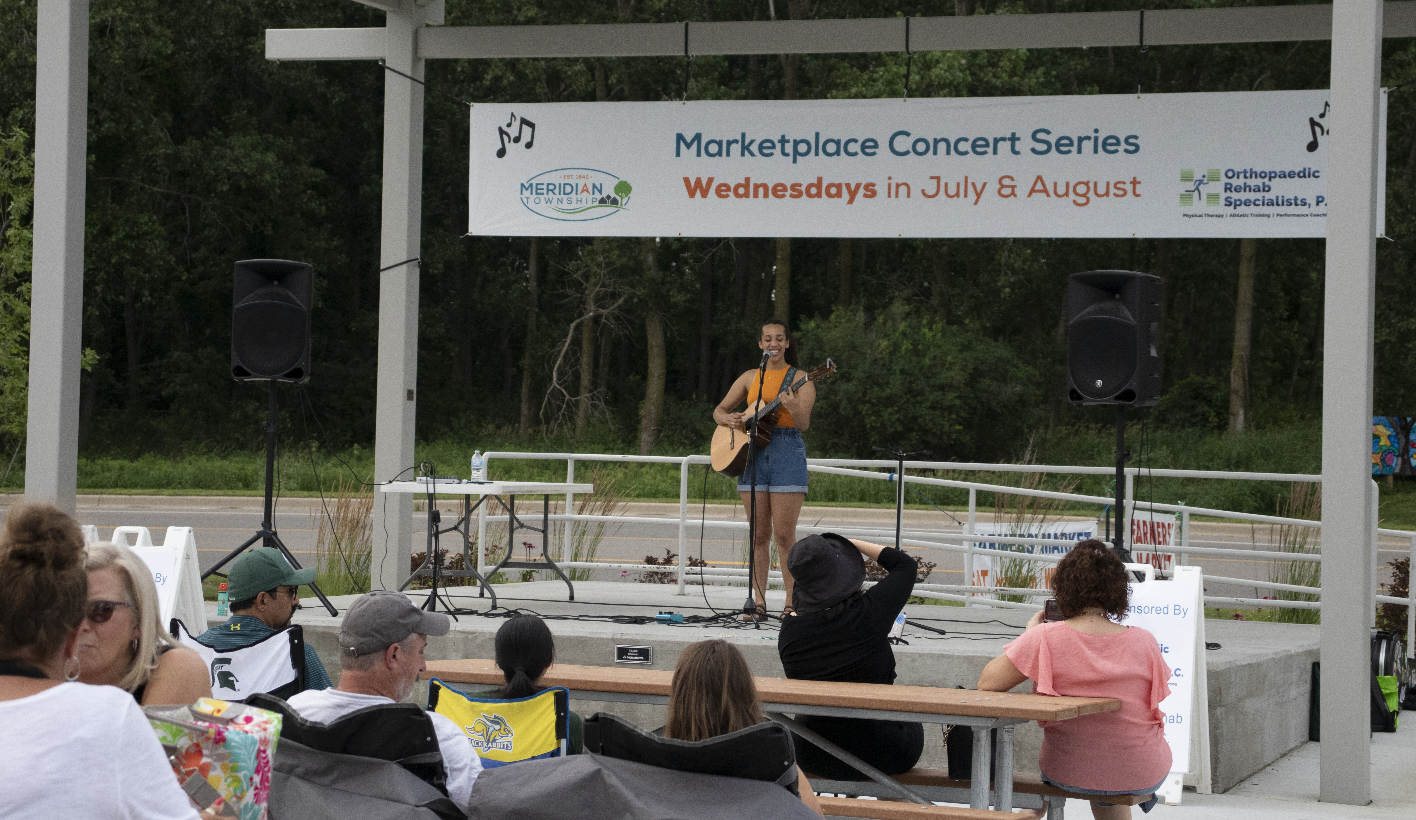 